Hi All,I hope you all had a lovely Easter break!I thought now we all have our head around home/remote learning a little, we could have a go at some new exciting activities and a new topic.Over the last few weeks I have been carefully thinking of what our topic could be. So I thought back to the last time we were all together and decided that our next topic will be.....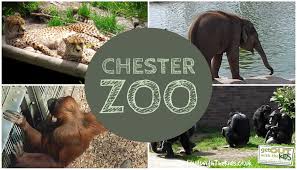 Below is a grid of activities you can all be getting busy with. I will set all of these activities up on SeeSaw so that you can upload any work you do there. Remember you don’t have to do everything on the activity grid. It is completely up to you which activities you want to do!I will upload individual spelling and different maths activities to SeeSaw as and when so remember to keep an eye on your account to see if there’s anything new or extra!If you have any questions email me, drop me a message on Dojo or send me a note on SeeSaw!I cannot wait to see what you all get up too!Missing seeing all your lovely smiles everyday. Stay Safe. Stay Positive.Miss PostleChester Zoo Topic Activity GridWelcome back! I hope you have all had a fantastic summer and you’re ready to get stuck into our exciting Autumn Term topic! I know I am!Firstly, let’s take a quick look at some important information that will keep you ahead of the game and fully prepared this term.Tuesday: PE with Miss Postle and Miss Moore. PE this term, we are hoping, will be outside. Please bear in mind that it might be a little windy and chilly as we enter the winter months and a plain black tracksuit might be a good idea to keep us warm.Homework: Reading at home will be our main homework priority this term; however, other project based homework may be sent home later in the term. TT Rockstars will be running again this term and I would strongly recommend using this at home too, to really master those times tables.Some of the children in class have been asking for work to take home. This is by no means compulsory and is up to the children to choose any worksheets out of our maths and literacy target files in class.If parents have any concerns or would like an informal chat about their child’s progress, my door is always open. I am also contactable on Class Dojo and via email at postleh@hwbmail.net.It would be great to see all parents signing up to Class Dojo to keep updated with our exciting class projects as they are happening.Diolch yn fawr,Miss PostleBelow is an overview of what we will be covering this term:Autumn-Term-2019*Please note, planning is subject to change to meet the children’s needs.